AGENDA FOR THE LOUISIANA USED MOTOR VEHICLE COMMISSION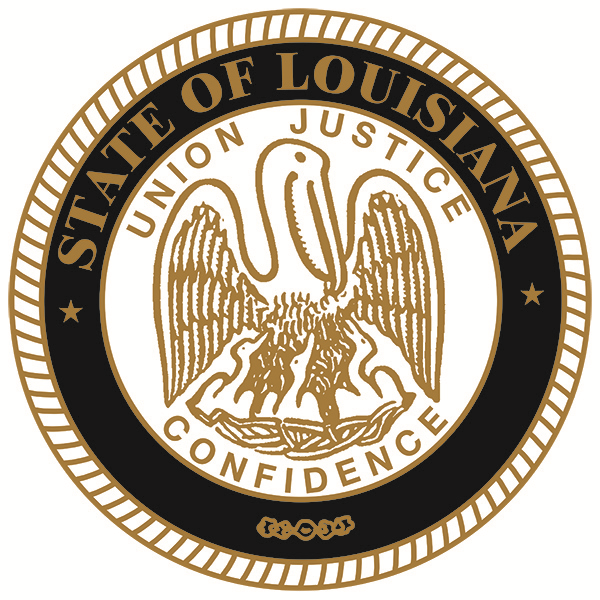 REGULAR MEETING DATE:		March 20, 2017  TIME:		9:30 a.m.PLACE:	Louisiana Used Motor Vehicle Commission 		3132 Valley Creek Drive 		Baton Rouge, LA 70808CALL TO ORDERPLEDGE OF ALLEGIANCE ROLL CALL PUBLIC COMMENTS ADOPTION AND APPROVAL OF MINUTES – February 2017ITEMS FOR DISCUSSION AND ACTIONReview of Financial Report Review of Financial Report – February 2017 Payment of Invoice – February 2017Atty. Robert Hallack Atty. Sheri Morris Ratification of Imposed Penalties  Case #2016-316 Jefferson Wholesale, LLC – (2020 Williams Blvd., Kenner, LA 70062)  UD.241160Case #2016-447 J-1 Auto Sales, LLC – (1126 Cameron Street, Lafayette, LA 70501)  UD.244111Case #2016-776  J.D.K. Automotive Group, LLC – (9936 Airline Highway, Baton Rouge, LA 70816)  UD.244414Case #2017-85  Ni Yink Ventures, Inc. – (13865 Florida Blvd., Baton Rouge, LA 70819)  UD.244007VII.      LEGISLATIVE COMMITTEE1.   House Resolution No. 153 (Representative Carmody) VIII. 	EXECUTIVE DIRECTOR’S REPORTReview of  Compliance Investigation and Complaint TotalsIX. 	HEARINGSC & K Automotive, LLC – (11354 Choctaw Drive, Baton Rouge, LA  70814)  UD.PendingWayne Toms Auto Sales, LLC – (2569 East Texas Street, Shreveport, LA  71111)  UD.242314Car-Starz Auto Sales, LLC – (2492 Texas Avenue, Shreveport, LA 71103.  UD.244651X.	ITEMS FOR NEXT AGENDA – April 17, 2017XI.	ADJOURNMENT*Agenda shall be provided to all Commissioners and all employees and contractors of the Commission.Posted by____________________________________ Date: __________________ Time: __________